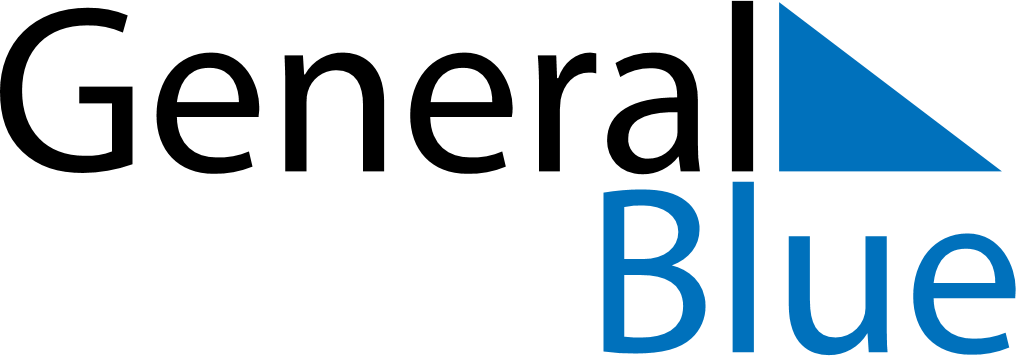 June 2030June 2030June 2030RomaniaRomaniaSUNMONTUEWEDTHUFRISAT1Children’s Day2345678Ascension Day910111213141516171819202122PentecostWhit Monday23242526272829Flag Day30